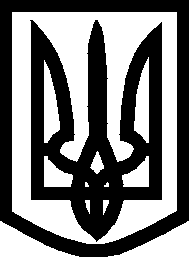 УКРАЇНА ВИКОНАВЧИЙ КОМІТЕТМЕЛІТОПОЛЬСЬКОЇ  МІСЬКОЇ  РАДИЗапорізької областіР О З П О Р Я Д Ж Е Н Н Яміського голови 19.12.2017		                                                                     № 611-рПро проведення конкурсу  з відбору банків у 2018 роціКеруючись Законом України "Про місцеве самоврядування в Україні", постановою Кабінету Міністрів України від 12.01.2011 №6 "Про затвердження порядку розміщення тимчасово вільних коштів місцевих бюджетів на вкладних (депозитних) рахунках у банках", рішенням 35 сесії Мелітопольської міської ради VII скликання від 29.11.2017 №4/2 «Про міський бюджет на 2018 рік», з метою розміщення тимчасово вільних коштів міського бюджету на вкладних (депозитних) рахунках у банках:Фінансовому управлінню Мелітопольської міської ради Запорізької області здійснити організацію та проведення конкурсу з відбору банків для  розміщення тимчасово вільних коштів міського бюджету на вкладних (депозитних) рахунках у банках у 2018 році.Затвердити склад конкурсної комісії з відбору банків для  розміщення тимчасово  вільних  коштів міського бюджету на вкладних (депозитних) рахунках у банках  згідно додатку. Контроль за виконанням цього розпорядження покласти на першого заступника міського голови з питань діяльності виконавчих органів ради  Рудакову І.В.Мелітопольський міський голова 			С.А. МінькоПерший заступник міського голови з питань діяльності виконавчих органів ради 		             І.В. РудаковаДодаток до розпорядження міського голови19.12.2017 № 611-рСклад конкурсної комісії з відбору банків для розміщення тимчасово вільних коштів міського бюджетуна вкладних (депозитних) рахунках у банках у 2018 роціРудакова Ірина Володимирівна	– перший заступник міського голови з питань діяльності виконавчих органів ради, голова комісіїЧабан Яна Володимирівна 	– начальник фінансового управління Мелітопольської міської ради Запорізької області, заступник голови комісіїІванова Ірина Михайлівна	- заступник начальника фінансового управління Мелітопольської міської ради Запорізької області, секретар комісіїЧлени комісії:Шакуріна Людмила Леонідівна	– начальник Мелітопольського управління Державної казначейської служби України Запорізької області Дівульська Фаїна Петрівна	 – заступник начальника – начальник відділу  доходів фінансового управління Мелітопольської міської ради Запорізької областіШвець Світлана Олександрівна	 –начальник бюджетного відділу фінансового управління Мелітопольської міської ради Запорізької областіКеруючий справами виконкому					О.В. Дубініна	       Чабан Я.В.